E twinning projekt – Superčitači 2Jedna od novih aktivnosti u projektu je napisati putujuću priču. Učenici 3. a razreda tom prigodom bili su u knjižnici i započeli novu avanturu. Zajednički su dogovorili s knjižničarkom kako će njihova priča imati naslov „Neobično prijateljstvo“ a likovi priče će biti : Lav, Miš i Zec. Svaki učenik tako piše jednu rečenicu i priča putuje do zadnjeg učenika. Kada su priču završili, u paru su crtali prizore iz priče. Kako bi bili što maštovitiji knjižničarka im je predstavila „Ku-kuc kutiju“ gdje su glavni likovi životinje. Nakon nacrtanih prizora putujuće priče učenici su odglumili i ispričali cijelu kratku priču uz pomoć lutkica. Osim lutkica učenici su koristili i kamishibai kako bi ispričali priču uz pomoć ilustracija. 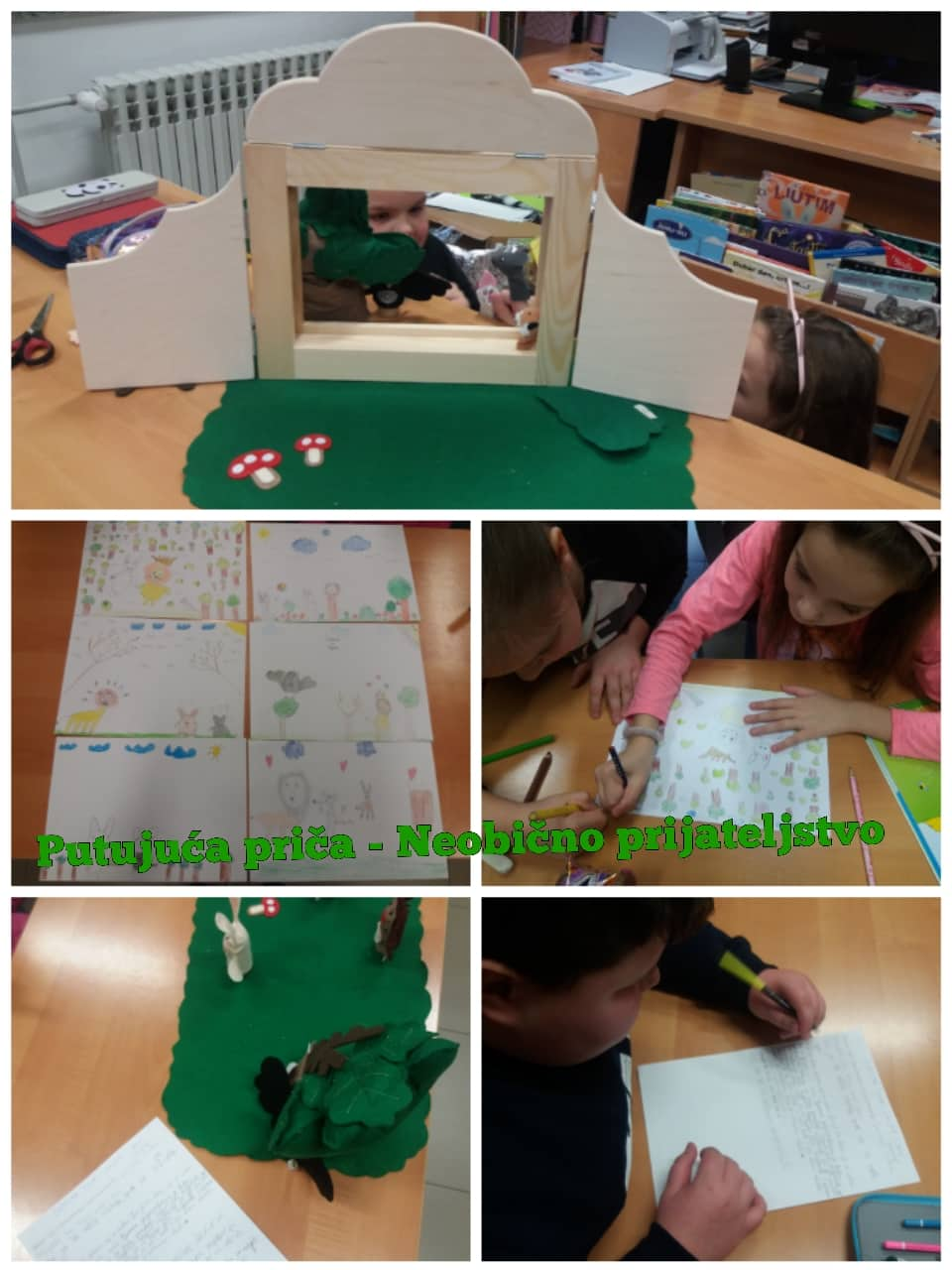 